УКРАЇНАВиконавчий комітет Нетішинської міської радиХмельницької областіР І Ш Е Н Н Я08.09.2022					Нетішин				  № 330/2022Про внесення змін до рішення виконавчого комітету Нетішинської міської ради від 15 березня 2022 року № 113/2022 «Про затвердження Програми заходів національного спротиву Нетішинської міської територіальної громади на 2022 рік»Відповідно до пункту 3 частини 4 статті 42 та статті 52 Закону України «Про місцеве самоврядування в Україні», законів України «Про оборону України», «Про основи національного спротиву», указів Президента України від 24 лютого 2022 року № 64/2022 «Про введення воєнного стану в Україні», від 14 березня 2022 року № 133/2022 «Про продовження дії воєнного стану в Україні», від             18 квітня 2022 року № 259/2022 «Про продовження дії воєнного стану в Україні», від 17 травня 2022 року № 341/2022 «Про продовження дії воєнного стану в Україні», від 12 серпня 2022 року № 573/2022 «Про продовження дії воєнного стану в Україні», абзацу четвертого підпункту 2 пункту 22 розділу VІ «Прикінцеві та перехідні положення» Бюджетного кодексу України, Закону України «Про внесення змін до розділу VІ «Прикінцеві та перехідні положення» Бюджетного кодексу України та інших законодавчих актів», постанови Кабінету Міністрів України від 11 березня 2022 року № 252 «Деякі питання формування та виконання місцевих бюджетів у період воєнного стану», наказу Хмельницької обласної військової адміністрації від 04 березня 2022 року № 23/2022-н «Про першочергові заходи з питань територіальної оборони», листа Хмельницької обласної військової адміністрації, зареєстрованого у виконавчому комітеті Нетішинської міської ради 04 березня 2022 року за № 04/765-01-06/2022, виконавчий комітет Нетішинської міської ради    в и р і ш и в:1. Унести до рішення виконавчого комітету Нетішинської міської ради від 15 березня 2022 року № 113/2022 «Про затвердження Програми заходів національного спротиву Нетішинської міської територіальної громади на                 2022 рік» такі зміни:- програму заходів національного спротиву Нетішинської міської територіальної громади на 2022 рік викласти у новій редакції, що додається.2. Контроль за виконанням цього рішення покласти на першого заступника міського голови Олену Хоменко.Міський голова							Олександр СУПРУНЮКЗАТВЕРДЖЕНОРішення виконавчого комітету міської ради 15.03.2022 № 113/2022(у редакції рішення виконавчогокомітету міської ради08.09.2022 № 330/2022)ПРОГРАМАзаходів національного спротиву Нетішинської міської територіальної громади на 2022 рік2ПАСПОРТПрограми заходів національного спротиву Нетішинської міської територіальної громади на 2022 рік31. Визначення проблемних питань на розв’язання яких спрямована ПрограмаНаціональний спротив - комплекс заходів, які організовуються та здійснюються з метою сприяння обороні України шляхом максимально широкого залучення громадян України до дій, спрямованих на забезпечення воєнної безпеки, суверенітету і територіальної цілісності держави, стримування і відсіч агресії та завдання противнику неприйнятних втрат, з огляду на які він буде змушений припинити збройну агресію проти України.Відповідно до статті 3 Закону України «Про основи національного спротиву» складовими національного спротиву є територіальна оборона, рух опору та підготовка громадян України до національного спротиву.Одними із завдань територіальної оборони є:- своєчасне реагування та вжиття необхідних заходів щодо оборони території та захисту населення на визначеній місцевості до моменту розгортання в межах такої території угрупування військ (сил) або/чи угруповання об’єднаних сил, приз-начених для ведення воєнних (бойових) дій з відсічі збройної агресії проти України;- участь у захисті населення, територій, навколишнього природного середовища та майна від надзвичайних ситуацій, ліквідації наслідків ведення воєнних (бойових) дій;- участь у забезпеченні умов для безпечного функціонування органів державної влади, інших державних органів, органів місцевого самоврядування та органів військового управління;- участь в охороні та обороні важливих об’єктів і комунікацій, інших критично важливих об’єктів інфраструктури, порушення функціонування та виведення з ладу яких становлять загрозу для життєдіяльності населення;- участь у боротьбі з диверсійно-розвідувальними силами, іншими збройними формуваннями агресора (противника).Рух опору як складова національного спротиву формує осередки руху опору та здійснює їх підготовку та забезпечення.Не менш важливим є завдання підготовки громадян України до національного спротиву, зокрема: сприяння набуттю громадянами України готовності та здатності виконання конституційного обов’язку щодо захисту Вітчизни, незалежності та територіальної цілісності України; військово-патріотичне виховання громадян України; підготовка населення до умов життєдіяльності в районах ведення (воєнних) бойових дій.У зв’язку із введенням воєнного стану відповідно до указів Президента України від 24 лютого 2022 року № 64/2022 «Про введення воєнного стану в Україні», від 14 березня 2022 року № 133/2022 «Про продовження дії воєнного стану в Україні», від 18 квітня 2022 року № 259/2022 «Про продовження дії воєнного стану в Україні», від 17 травня 2022 року № 341/2022 «Про продовження дії воєнного стану в Україні», від 12 серпня 2022 року № 573/2022 «Про продов-ження дії воєнного стану в Україні» з метою забезпечення виконання заходів підготовки території Нетішинської міської територіальної громади до оборони 4в особливий період виникла нагальна потреба у впровадженні та фінансуванні заходів національного спротиву Нетішинської міської територіальної громади.Програма розроблена відповідно до законів України «Про оборону України», «Про основи національного спротиву», Положення про територіальну оборону України, затвердженого Указом Президента України від 23 вересня 2016 року № 406/2016, Стратегії національної безпеки України, затвердженої Указом Президента України від 14 вересня 2020 року № 392/2020.2. Мета ПрограмиМетою Програми є: забезпечення виконання заходів підготовки території Нетішинської міської територіальної громади до оборони в особливий період.Комплексне завдання програми щодо:- підготовки особового складу сил національного спротиву до охорони важливих стратегічних об’єктів і комунікацій, органів державної влади, органів місцевого самоврядування, органів військового управління, охорони та оборони державного кордону;- матеріально-технічного забезпечення потреб сил національного спротиву, своєчасне реагування та вжиття необхідних заходів щодо оборони території громади та захисту населення;- створення умов для належної підготовки у воєнний час, особового складу підрозділів територіальної оборони, до виконання завдань за призначенням, шляхом проведення навчань та тренувань з практичного відпрацювання навичок бойової підготовки;- підготовки громадян до національного спротиву у воєнний час;- розв'язання проблеми захисту населення території громади від надзвичай-них ситуацій техногенного, природного, соціального та воєнного характеру;- надзвичайних ситуацій шляхом системного здійснення першочергових заходів щодо захисту населення і територій від надзвичайних ситуацій з використанням ресурсів держави та інших джерел, не заборонених законом.Відповідно до статті 14 Закону України «Про основи національного спротиву» сільські, селищні та міські ради забезпечують у межах відповідних видатків місцевих бюджетів належне фінансування заходів територіальної оборони місцевого значення.3. Обґрунтування шляхів і засобів розв’язання проблеми, строки виконання програмиРеалізація заходів Програми здійснюється шляхом пріоритетного їх фінансування з бюджету територіальної громади та інших, не заборонених законодавством України, джерел.Зазначені заходи передбачається реалізувати протягом 2022 року згідно з додатком.4. Завдання програми та результативні показникиОсновними завданнями Програми є комплексне здійснення заходів, визначених у додатку до Програми.5Виконання Програми дасть змогу забезпечити:- проведення заходів підготовки території Нетішинської міської територіальної громади до оборони в особливий період;- підготовку особового складу сил національного спротиву до виконання завдань за призначенням, матеріально-технічне забезпечення заходів підготовки сил національного спротиву;- підготовку населення до виконання заходів національного спротиву, зокрема формування патріотичної свідомості та стійкої мотивації, набуття ними знань та практичних вмінь, необхідних для захисту України;- своєчасне реагування та вжиття необхідних заходів щодо оборони території громади та захисту населення, захист населення території громади від надзвичайних ситуацій.5. Механізм реалізації Програми та контроль за її виконаннямОрганом управління Програмою є виконавчий комітет Нетішинської міської ради, який, в межах повноважень, здійснює координацію і контроль за ходом виконання Програми.Контроль за використанням бюджетних коштів, спрямованих на забезпечення виконання Програми, здійснюватиме фінансове управління виконавчого комітету Нетішинської міської ради.Керуючий справами виконавчого комітету міської ради								Любов ОЦАБРИКАДодаток до програмиЗАХОДИз реалізації Програми заходів національного спротиву Нетішинської міської територіальної громади на 2022 рікКеруючий справами виконавчого комітету міської ради					Любов ОЦАБРИКА1.Ініціатор розробки Програми Відділ з питань цивільного захисту населення виконавчого комітету Нетішинської міської ради2.Закони України, нормативно-правові акти або інший розпорядчий документ відповідно до якого розробляється програмазакони України «Про місцеве самоврядування в Україні», «Про оборону України», «Про основи національного спротиву»Указ Президента України «Про положення про територіальну оборону України»Бюджетний кодекс України3.Розробник ПрограмиВідділ з питань цивільного захисту виконавчого комітету Нетішинської міської ради4.Співрозробники ПрограмиФінансове управління виконавчого комітету Нетішинської міської ради5.Відповідальний виконавець ПрограмиВиконавчий комітет Нетішинської міської ради, структурні підрозділи виконавчого комітету Нетішинської міської ради та самостійні його управління, комунальні підприємства Нетішинської міської ради6.Учасники ПрограмиВиконавчий комітет Нетішинської міської ради, структурні підрозділи виконавчого комітету Нетішинської міської ради та самостійні його управління, комунальні підприємства Нетішинської міської ради7.Термін реалізації Програми2022 рік8.Перелік місцевих бюджетів, які беруть участь у виконанні ПрограмиБюджет Нетішинської міської територіальної громади, інші джерела не заборонені законодавством9.Загальний обсяг фінансових ресурсів, необхідних для реалізації Програми, всього35 500,0 тис грн№з/пЗміст заходуВиконавціЗагальні обсяги фінан-сування 
(тис грн)1.Придбання продуктів харчування, медикаментів, лікарських засобів, перев’язувальних матеріалів, основних засобів, спецодягу, предметів та матеріалів для підрозділів територіальної оборони, добровольчих формувань територіальної оборони, сил опору, військових формувань, інших сил безпеки та оборони України, підрозділів МВС, ДСНС, суб’єктів господарювання та фізичних осіб, залучених до заходів з територіальної оборони, внутрішньо переміщених осіб та населення, в тому числі створення запасівВиконавчий комітет Нетішинської міської ради, структурні підрозділи виконавчого комітету Нетішинської міської ради та самостійні його управління, комунальні підприємства Нетішинської міської ради35 500,02.Придбання предметів та матеріалів для облаштування об’єктів для підрозділів територіальної оборони, добровольчих формувань територіальної оборони, сил опору у пунктах дислокації, блок-постів, функціонування об’єктів критичної інфраструктури, захисних споруд, вогневих позиційВиконавчий комітет Нетішинської міської ради, структурні підрозділи виконавчого комітету Нетішинської міської ради та самостійні його управління, комунальні підприємства Нетішинської міської ради35 500,03.Забезпечення перевезення особового складу підрозділів територіальної оборони, добровольчих формувань територіальної оборони, сил опору, резервістів, військових, поліції, працівників критичної інфраструктури, доставка транспортних засобів до місць виконання практичних дій, в тому числі придбання пально-мастильних матеріалів та оплата електроенергіїВиконавчий комітет Нетішинської міської ради, структурні підрозділи виконавчого комітету Нетішинської міської ради та самостійні його управління, комунальні підприємства Нетішинської міської ради35 500,04.Виконання першочергових заходів підготовки території Нетішинської міської територіальної громади до оборони в особливий періодВиконавчий комітет Нетішинської міської ради, структурні підрозділи виконавчого комітету Нетішинської міської ради та самостійні його управління, комунальні підприємства Нетішинської міської ради35 500,05.Придбання транспортних засобів, запчастин та ремонт автомобільного транспорту для потреб територіальної оборони, добровольчих формувань територіальної оборони, сил опору, військових формувань, інших сил безпеки та оборони України, підрозділів МВС, ДСНС, суб’єктів господарювання та фізичних осіб, залучених до заходів з територіальної оборониВиконавчий комітет Нетішинської міської ради, структурні підрозділи виконавчого комітету Нетішинської міської ради та самостійні його управління, комунальні підприємства Нетішинської міської ради35 500,06.Придбання військового спорядження (каски, бронежилети, розгрузочні жилети, оптичні вироби, засоби радіозвязку, тощо) для потреб територіальної оборони, добровольчих формувань територіальної оборони, сил опору, військових формувань, інших сил безпеки та оборони України, підрозділів МВС, ДСНС, суб’єктів господарювання та фізичних осіб, залучених до заходів з територіальної оборониВиконавчий комітет Нетішинської міської ради, структурні підрозділи виконавчого комітету Нетішинської міської ради та самостійні його управління, комунальні підприємства Нетішинської міської ради35 500,07.Заходи, спрямовані на утримання захисних споруд цивільного захисту усіх форм власності в готовності до використання за призначенням. Організація зберігання та регулярного оновлення запасу достатньо великої кількості таблеток йодиду калію, накопичення засобів радіаційного та хімічного захисту, інші заходи щодо запобігання та реагування на надзвичайні ситуації Виконавчий комітет Нетішинської міської ради, структурні підрозділи виконавчого комітету Нетішинської міської ради та самостійні його управління, комунальні підприємства Нетішинської міської ради35 500,08.Забезпечення поховання військовослужбовцівВиконавчий комітет Нетішинської міської ради, структурні підрозділи виконавчого комітету Нетішинської міської ради та самостійні його управління, комунальні підприємства Нетішинської міської ради35 500,09.Інші заходи на забезпечення життєдіяльності населенняВиконавчий комітет Нетішинської міської ради, структурні підрозділи виконавчого комітету Нетішинської міської ради та самостійні його управління, комунальні підприємства Нетішинської міської ради35 500,0ВСЬОГО35 500,0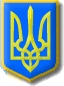 